*Bitte die fettgedruckten Felder nicht vergessen	Julian Eisele	Irisstraße 17	88097 Eriskirch	Julian Eisele	Irisstraße 17	88097 Eriskirch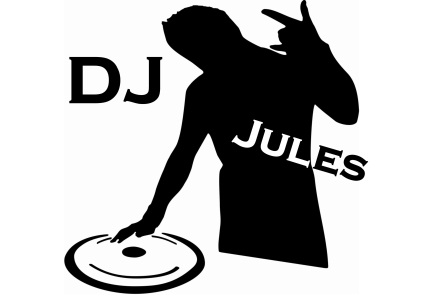 	Tel.:	07541 82496	Fax:	07541 809480	Mobil:	0160 95030533mail@djjules.dewww.djjules.de	Tel.:	07541 82496	Fax:	07541 809480	Mobil:	0160 95030533mail@djjules.dewww.djjules.deVeranstaltungVeranstaltungVeranstaltungVeranstaltungVeranstaltungVeranstaltungOrt, bitte mit genauer Beschreibung (Name, PLZ, Straße), MottoOrt, bitte mit genauer Beschreibung (Name, PLZ, Straße), MottoOrt, bitte mit genauer Beschreibung (Name, PLZ, Straße), MottoOrt, bitte mit genauer Beschreibung (Name, PLZ, Straße), MottoOrt, bitte mit genauer Beschreibung (Name, PLZ, Straße), MottoOrt, bitte mit genauer Beschreibung (Name, PLZ, Straße), MottoDatumEtatgrößeEtatgrößeBeginn (Veranstaltung)Beginn (Veranstaltung)Ende (Veranstaltung)Größe und Höhe* des/r Raums/HalleGröße und Höhe* des/r Raums/HalleGröße und Höhe* des/r Raums/HalleErwartende BesucherErwartende BesucherErwartendes AlterDJ JulesDJ JulesDJ JulesDJ JulesDJ JulesDJ JulesMusikrichtung House / Dance Rock Pop Party Deutscher Schlager Oldies aktuelle Charts (Rock/Pop/Dance)Besondere Musikwünsche: Hintergrundmusik (während dem Essen) Standardtänze (Walzer, Cha Cha Cha) andere      Musikrichtung House / Dance Rock Pop Party Deutscher Schlager Oldies aktuelle Charts (Rock/Pop/Dance)Besondere Musikwünsche: Hintergrundmusik (während dem Essen) Standardtänze (Walzer, Cha Cha Cha) andere      Musikrichtung House / Dance Rock Pop Party Deutscher Schlager Oldies aktuelle Charts (Rock/Pop/Dance)Besondere Musikwünsche: Hintergrundmusik (während dem Essen) Standardtänze (Walzer, Cha Cha Cha) andere      FlächenArbeitsplatz DJ	Ø Größe       Bestuhlung Tanzfläche	 Beleuchtung Tanzfläche	Ø Größe      FlächenArbeitsplatz DJ	Ø Größe       Bestuhlung Tanzfläche	 Beleuchtung Tanzfläche	Ø Größe      FlächenArbeitsplatz DJ	Ø Größe       Bestuhlung Tanzfläche	 Beleuchtung Tanzfläche	Ø Größe      Musikrichtung House / Dance Rock Pop Party Deutscher Schlager Oldies aktuelle Charts (Rock/Pop/Dance)Besondere Musikwünsche: Hintergrundmusik (während dem Essen) Standardtänze (Walzer, Cha Cha Cha) andere      Musikrichtung House / Dance Rock Pop Party Deutscher Schlager Oldies aktuelle Charts (Rock/Pop/Dance)Besondere Musikwünsche: Hintergrundmusik (während dem Essen) Standardtänze (Walzer, Cha Cha Cha) andere      Musikrichtung House / Dance Rock Pop Party Deutscher Schlager Oldies aktuelle Charts (Rock/Pop/Dance)Besondere Musikwünsche: Hintergrundmusik (während dem Essen) Standardtänze (Walzer, Cha Cha Cha) andere      Auf- und Abbau Helfer eingeteiltVon      	bis      Auf- und Abbau Helfer eingeteiltVon      	bis      Auf- und Abbau Helfer eingeteiltVon      	bis      gewünschte Technik Lichttechnik Tontechnik Pyrotechnikgewünschte Technik Lichttechnik Tontechnik Pyrotechnikvorhandener Stromanschluss 230V Schuko 400V 16A 400V 32Avorhandener Stromanschluss 230V Schuko 400V 16A 400V 32AAuflegdauer 20:00 – 24:00 Uhr 20:00 – 01:00 UhrAuflegdauer 20:00 – 24:00 Uhr 20:00 – 01:00 UhrTontechnikDJ Mischpult „DENON MC 6000“, DJ CD-Player, MP3 Doppel-CD-Player, CD´sComputer inkl. DJ-Programm, Lautsprecherboxen inkl. Amping (abhängig von Eventgröße), Schuko-/Speakon-/XLR-KabelTontechnikDJ Mischpult „DENON MC 6000“, DJ CD-Player, MP3 Doppel-CD-Player, CD´sComputer inkl. DJ-Programm, Lautsprecherboxen inkl. Amping (abhängig von Eventgröße), Schuko-/Speakon-/XLR-KabelTontechnikDJ Mischpult „DENON MC 6000“, DJ CD-Player, MP3 Doppel-CD-Player, CD´sComputer inkl. DJ-Programm, Lautsprecherboxen inkl. Amping (abhängig von Eventgröße), Schuko-/Speakon-/XLR-KabelTontechnikDJ Mischpult „DENON MC 6000“, DJ CD-Player, MP3 Doppel-CD-Player, CD´sComputer inkl. DJ-Programm, Lautsprecherboxen inkl. Amping (abhängig von Eventgröße), Schuko-/Speakon-/XLR-KabelTontechnikDJ Mischpult „DENON MC 6000“, DJ CD-Player, MP3 Doppel-CD-Player, CD´sComputer inkl. DJ-Programm, Lautsprecherboxen inkl. Amping (abhängig von Eventgröße), Schuko-/Speakon-/XLR-KabelTontechnikDJ Mischpult „DENON MC 6000“, DJ CD-Player, MP3 Doppel-CD-Player, CD´sComputer inkl. DJ-Programm, Lautsprecherboxen inkl. Amping (abhängig von Eventgröße), Schuko-/Speakon-/XLR-Kabelgewünschte Lichttechnik normales Lichtprogramm¹ großes Lichtprogramm²gewünschte Lichttechnik normales Lichtprogramm¹ großes Lichtprogramm²gewünschte Lichttechnik normales Lichtprogramm¹ großes Lichtprogramm²gewünschte Lichttechnik normales Lichtprogramm¹ großes Lichtprogramm²gewünschte Lichttechnik normales Lichtprogramm¹ großes Lichtprogramm²gewünschte Lichttechnik normales Lichtprogramm¹ großes Lichtprogramm²¹normales Lichtprogramm (Hochzeiten)4-Punkt-Traversensystem (6 Meter), 2-Punkt-Traversensystem (3-6 Meter), 2 Bodenplatten, 4-6 LED-Scheinwerfer, 4 LED-Effektstrahler, 2 Clam Light-Scheinwerfer, 2 Spots, Dunster inkl. Nebelfluid, Lichtmischpult, Schuko- und DMX- Kabel¹normales Lichtprogramm (Hochzeiten)4-Punkt-Traversensystem (6 Meter), 2-Punkt-Traversensystem (3-6 Meter), 2 Bodenplatten, 4-6 LED-Scheinwerfer, 4 LED-Effektstrahler, 2 Clam Light-Scheinwerfer, 2 Spots, Dunster inkl. Nebelfluid, Lichtmischpult, Schuko- und DMX- Kabel¹normales Lichtprogramm (Hochzeiten)4-Punkt-Traversensystem (6 Meter), 2-Punkt-Traversensystem (3-6 Meter), 2 Bodenplatten, 4-6 LED-Scheinwerfer, 4 LED-Effektstrahler, 2 Clam Light-Scheinwerfer, 2 Spots, Dunster inkl. Nebelfluid, Lichtmischpult, Schuko- und DMX- Kabel¹normales Lichtprogramm (Hochzeiten)4-Punkt-Traversensystem (6 Meter), 2-Punkt-Traversensystem (3-6 Meter), 2 Bodenplatten, 4-6 LED-Scheinwerfer, 4 LED-Effektstrahler, 2 Clam Light-Scheinwerfer, 2 Spots, Dunster inkl. Nebelfluid, Lichtmischpult, Schuko- und DMX- Kabel¹normales Lichtprogramm (Hochzeiten)4-Punkt-Traversensystem (6 Meter), 2-Punkt-Traversensystem (3-6 Meter), 2 Bodenplatten, 4-6 LED-Scheinwerfer, 4 LED-Effektstrahler, 2 Clam Light-Scheinwerfer, 2 Spots, Dunster inkl. Nebelfluid, Lichtmischpult, Schuko- und DMX- Kabel¹normales Lichtprogramm (Hochzeiten)4-Punkt-Traversensystem (6 Meter), 2-Punkt-Traversensystem (3-6 Meter), 2 Bodenplatten, 4-6 LED-Scheinwerfer, 4 LED-Effektstrahler, 2 Clam Light-Scheinwerfer, 2 Spots, Dunster inkl. Nebelfluid, Lichtmischpult, Schuko- und DMX- Kabel²großes Lichtprogramm4-Punkt-Traversensystem mit/ohne Kurbelstative, 6-10 LED-Scheinwerfer, 6 – 12 – 18 – 24 x 500W oder 1000W Par 64 (inkl. Dimmer), bis zu 6 LED-Effektstrahler, 2 Clam Light-Scheinwerfer, 2 Spots, Dunster inkl. Nebelfluid, Lichtmischpult(e), Schuko- und DMX- KabelAuf Wunsch: Nebelmaschinen inkl. Nebelfluid, Scanner (mit extra Lichtpult), 	Spiegelkugel (3 Größen), Schwarzlichtröhren, Schwarzlichtstrahler, Blinder, 	Paar 64 Floor, indirekte Beleuchtung mit Funk DMX, evt. zusätzlicher 	Lichttechniker oder Beleuchtungsmeister (weiteres auf Anfrage)²großes Lichtprogramm4-Punkt-Traversensystem mit/ohne Kurbelstative, 6-10 LED-Scheinwerfer, 6 – 12 – 18 – 24 x 500W oder 1000W Par 64 (inkl. Dimmer), bis zu 6 LED-Effektstrahler, 2 Clam Light-Scheinwerfer, 2 Spots, Dunster inkl. Nebelfluid, Lichtmischpult(e), Schuko- und DMX- KabelAuf Wunsch: Nebelmaschinen inkl. Nebelfluid, Scanner (mit extra Lichtpult), 	Spiegelkugel (3 Größen), Schwarzlichtröhren, Schwarzlichtstrahler, Blinder, 	Paar 64 Floor, indirekte Beleuchtung mit Funk DMX, evt. zusätzlicher 	Lichttechniker oder Beleuchtungsmeister (weiteres auf Anfrage)²großes Lichtprogramm4-Punkt-Traversensystem mit/ohne Kurbelstative, 6-10 LED-Scheinwerfer, 6 – 12 – 18 – 24 x 500W oder 1000W Par 64 (inkl. Dimmer), bis zu 6 LED-Effektstrahler, 2 Clam Light-Scheinwerfer, 2 Spots, Dunster inkl. Nebelfluid, Lichtmischpult(e), Schuko- und DMX- KabelAuf Wunsch: Nebelmaschinen inkl. Nebelfluid, Scanner (mit extra Lichtpult), 	Spiegelkugel (3 Größen), Schwarzlichtröhren, Schwarzlichtstrahler, Blinder, 	Paar 64 Floor, indirekte Beleuchtung mit Funk DMX, evt. zusätzlicher 	Lichttechniker oder Beleuchtungsmeister (weiteres auf Anfrage)²großes Lichtprogramm4-Punkt-Traversensystem mit/ohne Kurbelstative, 6-10 LED-Scheinwerfer, 6 – 12 – 18 – 24 x 500W oder 1000W Par 64 (inkl. Dimmer), bis zu 6 LED-Effektstrahler, 2 Clam Light-Scheinwerfer, 2 Spots, Dunster inkl. Nebelfluid, Lichtmischpult(e), Schuko- und DMX- KabelAuf Wunsch: Nebelmaschinen inkl. Nebelfluid, Scanner (mit extra Lichtpult), 	Spiegelkugel (3 Größen), Schwarzlichtröhren, Schwarzlichtstrahler, Blinder, 	Paar 64 Floor, indirekte Beleuchtung mit Funk DMX, evt. zusätzlicher 	Lichttechniker oder Beleuchtungsmeister (weiteres auf Anfrage)²großes Lichtprogramm4-Punkt-Traversensystem mit/ohne Kurbelstative, 6-10 LED-Scheinwerfer, 6 – 12 – 18 – 24 x 500W oder 1000W Par 64 (inkl. Dimmer), bis zu 6 LED-Effektstrahler, 2 Clam Light-Scheinwerfer, 2 Spots, Dunster inkl. Nebelfluid, Lichtmischpult(e), Schuko- und DMX- KabelAuf Wunsch: Nebelmaschinen inkl. Nebelfluid, Scanner (mit extra Lichtpult), 	Spiegelkugel (3 Größen), Schwarzlichtröhren, Schwarzlichtstrahler, Blinder, 	Paar 64 Floor, indirekte Beleuchtung mit Funk DMX, evt. zusätzlicher 	Lichttechniker oder Beleuchtungsmeister (weiteres auf Anfrage)²großes Lichtprogramm4-Punkt-Traversensystem mit/ohne Kurbelstative, 6-10 LED-Scheinwerfer, 6 – 12 – 18 – 24 x 500W oder 1000W Par 64 (inkl. Dimmer), bis zu 6 LED-Effektstrahler, 2 Clam Light-Scheinwerfer, 2 Spots, Dunster inkl. Nebelfluid, Lichtmischpult(e), Schuko- und DMX- KabelAuf Wunsch: Nebelmaschinen inkl. Nebelfluid, Scanner (mit extra Lichtpult), 	Spiegelkugel (3 Größen), Schwarzlichtröhren, Schwarzlichtstrahler, Blinder, 	Paar 64 Floor, indirekte Beleuchtung mit Funk DMX, evt. zusätzlicher 	Lichttechniker oder Beleuchtungsmeister (weiteres auf Anfrage)Sonstige AnmerkungenSonstige AnmerkungenSonstige AnmerkungenSonstige AnmerkungenSonstige AnmerkungenSonstige AnmerkungenBei Hochzeiten bitte Trauzeuge als Kontaktperson angebenBei Hochzeiten bitte Trauzeuge als Kontaktperson angebenBei Hochzeiten bitte Trauzeuge als Kontaktperson angebenBei Hochzeiten bitte Trauzeuge als Kontaktperson angebenBei Hochzeiten bitte Trauzeuge als Kontaktperson angebenBei Hochzeiten bitte Trauzeuge als Kontaktperson angebenName*Name*Name*Email*Email*Email*TelefonnummerTelefonnummerTelefonnummerHandynummerHandynummerHandynummerAnschrift von AuftraggeberAnschrift von AuftraggeberAnschrift von AuftraggeberAnschrift von AuftraggeberAnschrift von AuftraggeberAnschrift von AuftraggeberName*Name*Name*Verein, InstitutionVerein, InstitutionVerein, InstitutionStraße, Hausnummer*Straße, Hausnummer*Straße, Hausnummer*PLZ, Ort*PLZ, Ort*PLZ, Ort*Telefonnummer*Telefonnummer*Telefonnummer*HandynummerHandynummerHandynummerFaxnummerFaxnummerFaxnummerEmail*Email*Email*